Supplementary Material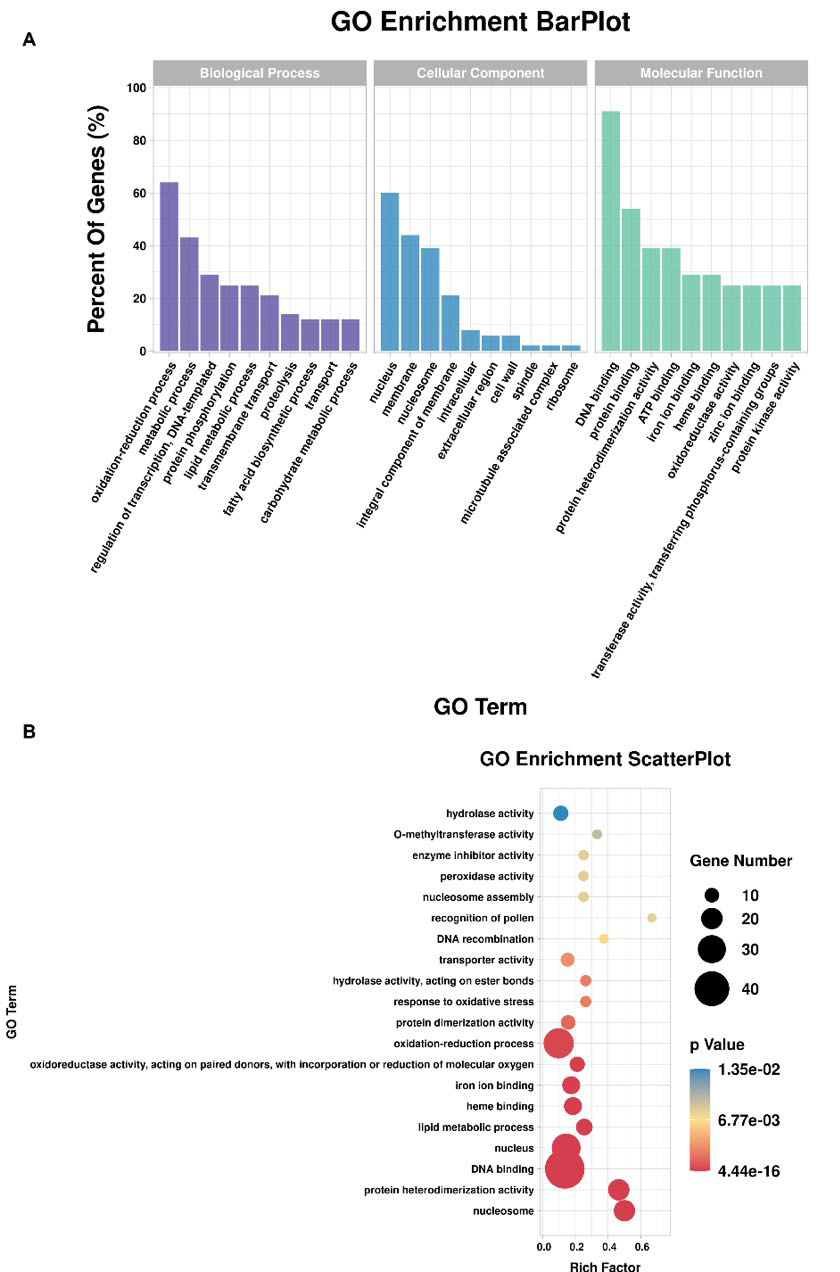 Figure S1 GO enrichment analysis of Arg-GlcNAcylated proteins. (A) Bar diagram of functional category enrichment analysis of GlcNAcylated proteins. Y-axis represents the percent of Genes in each category and the X-axis shows the name of the term. (B) Scatter plot for GO enrichment results. The top 20 enrichment GO terms are shown in the rainbow bubble chart. The Rich factor is the ratio of Arg-GlcNAcylated protein numbers annotation in this term to all gene numbers annotated in this term. The circle size stands for the number of modified proteins and the color stands for different P-values.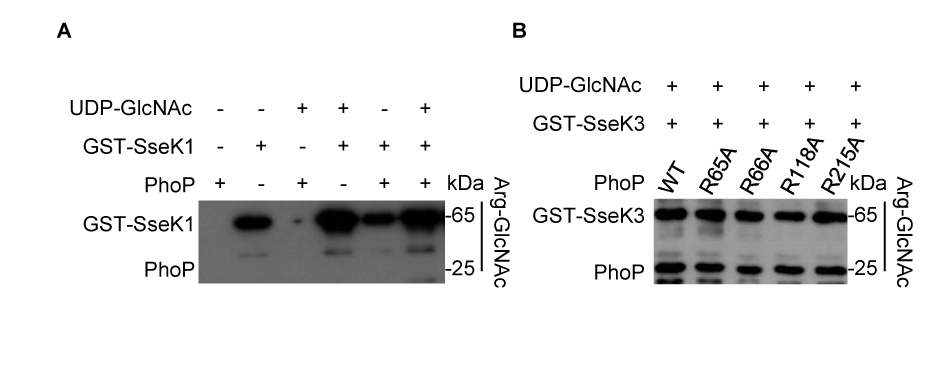 Figure S vitro GlcNAcylation assay of PhoP. (A) Analysis of the enzymatic activity of SseK1 towards the PhoP protein. (B) GlcNAcylation activity of single mutations of the modification sites of PhoP in a recombinant reaction in vitro. Data in (A, B) are representative from at least three repetitions.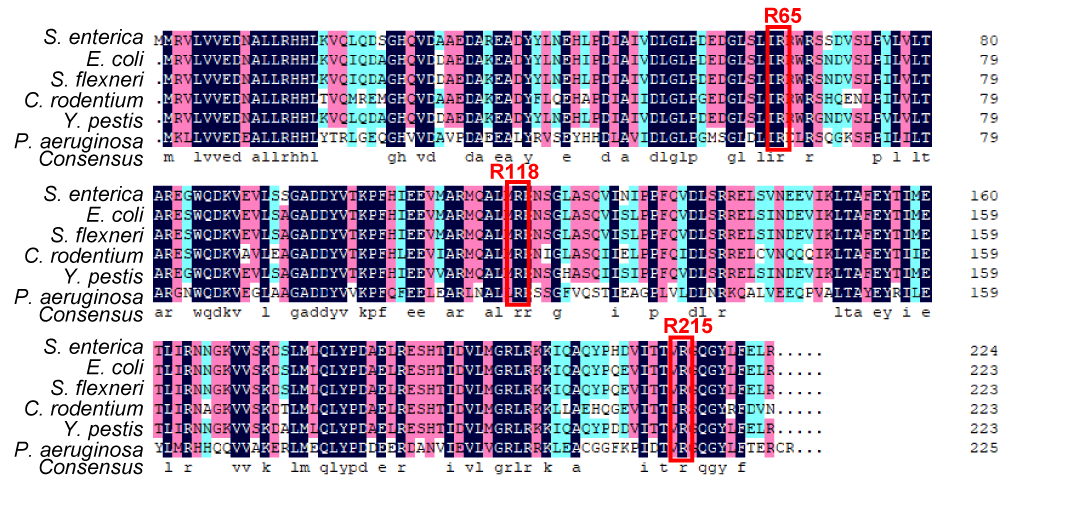 Figure S3 Multiple sequence alignment of PhoP in several bacteria. The red box indicates the conservative arginine of PhoP modified by SseK3.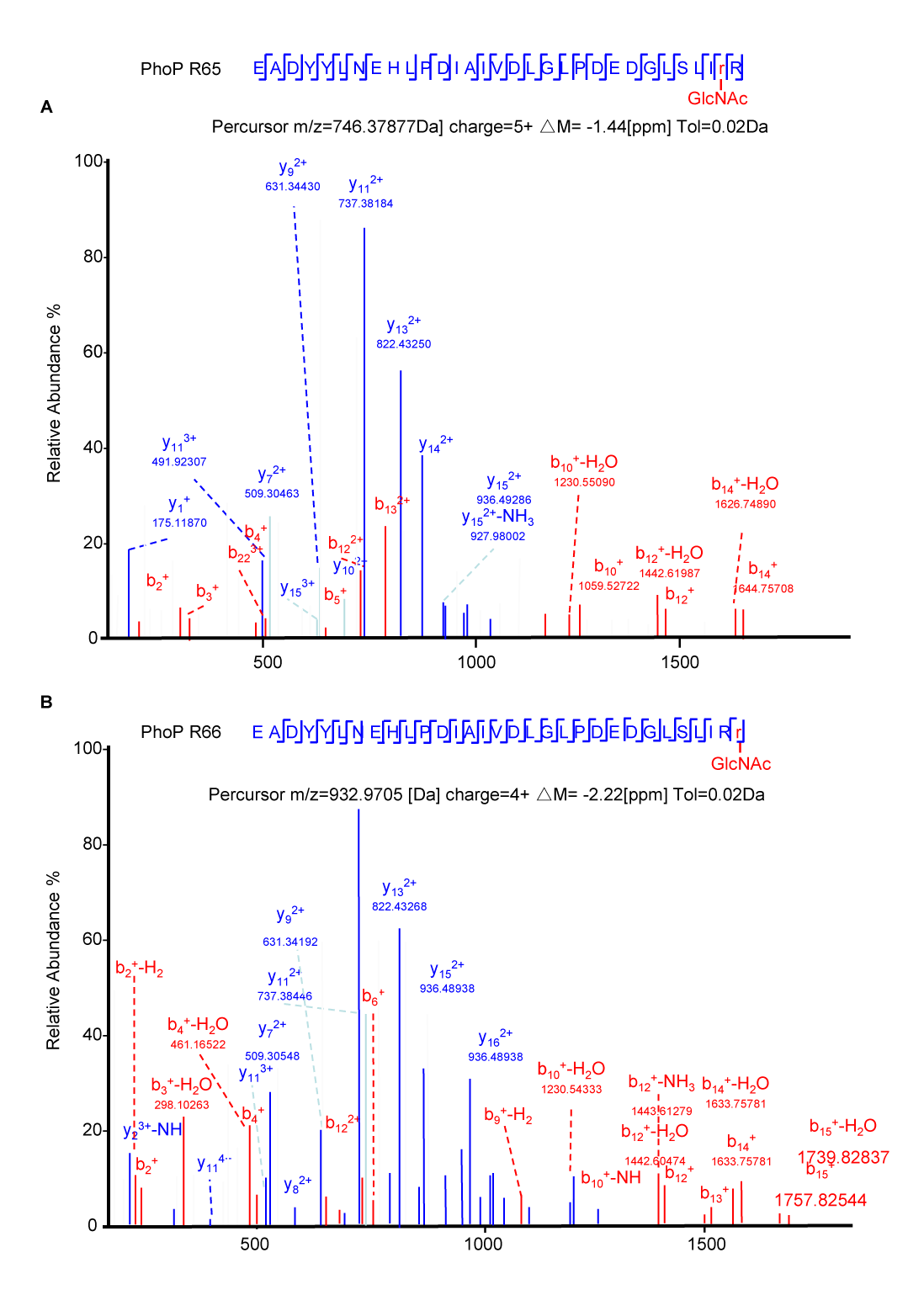 Figure S4 HCD analysis of the PhoP peptides around Arg65 and Arg66. HCD mass spectrum of Arg65 (A) and Arg66 (B) containing tryptic peptides from PhoP catalyzed by SseK bacteria. The fragmentation patterns of the generated ions were exhibited along the peptide sequence on top of the spectrum.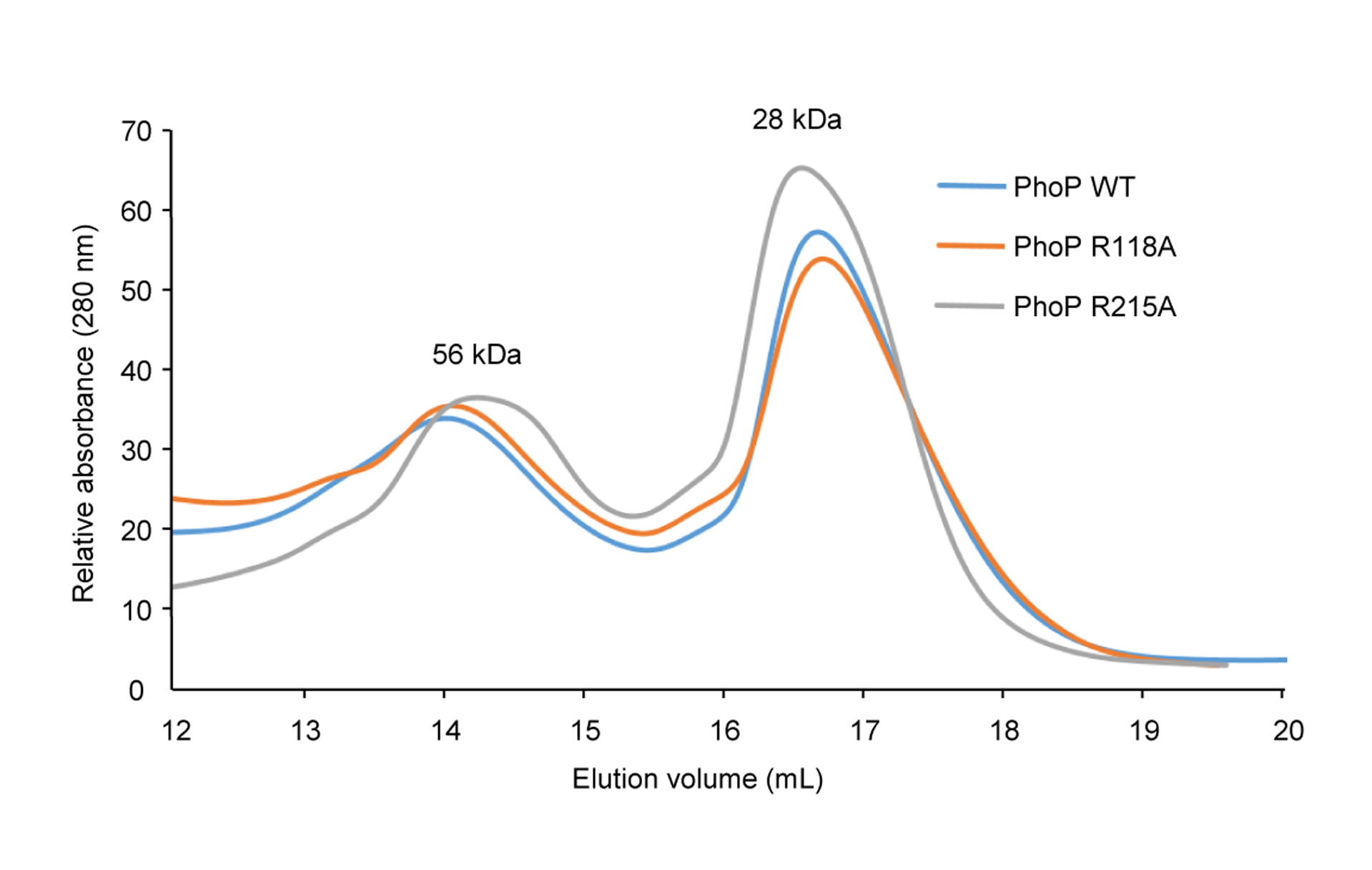 Figure S5 Size exclusion chromatography of PhoP wild-type protein and PhoP mutants. Size exclusion chromatography was performed with Superdex 200 increase 10/300GL columns (GE). The column was calibrated with thyroglobulin (669 kDa), ferritin (440 kDa), aldolase (158 kDa), conalbumin (75 kDa), ovalbumin (44 kDa), carbonic anhydrase (29 kDa) and ribonuclease A (13.7 kDa).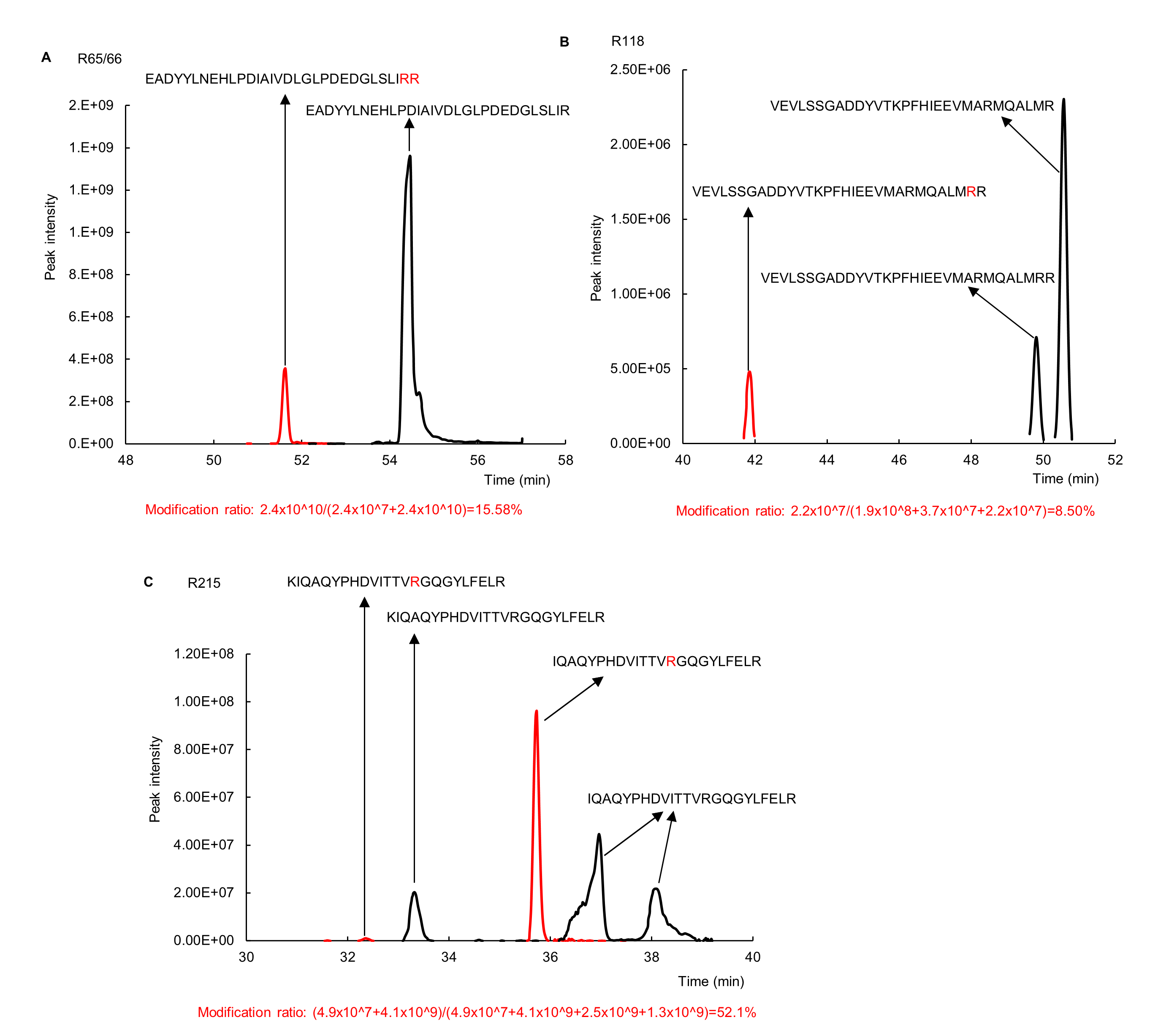 Figure S6 Glycosylation ratios of the modified PhoP peptides digested by trypsin. His-PhoP and GST-SseK3 were co-expressed and purified in E. coli BL21 (DE3). The purified His-PhoP was then digested with trypsin and analyzed by LC-MS/MS. Shown are the extracted ion chromatograms of the indicated peptides for R64/65 (A), R118 (B), R215 (C). The peak intensity indicated the relative abundance. The modification ratio was calculated by peak area. The black peak and red peak denote the unmodified and modified peptide, respectively.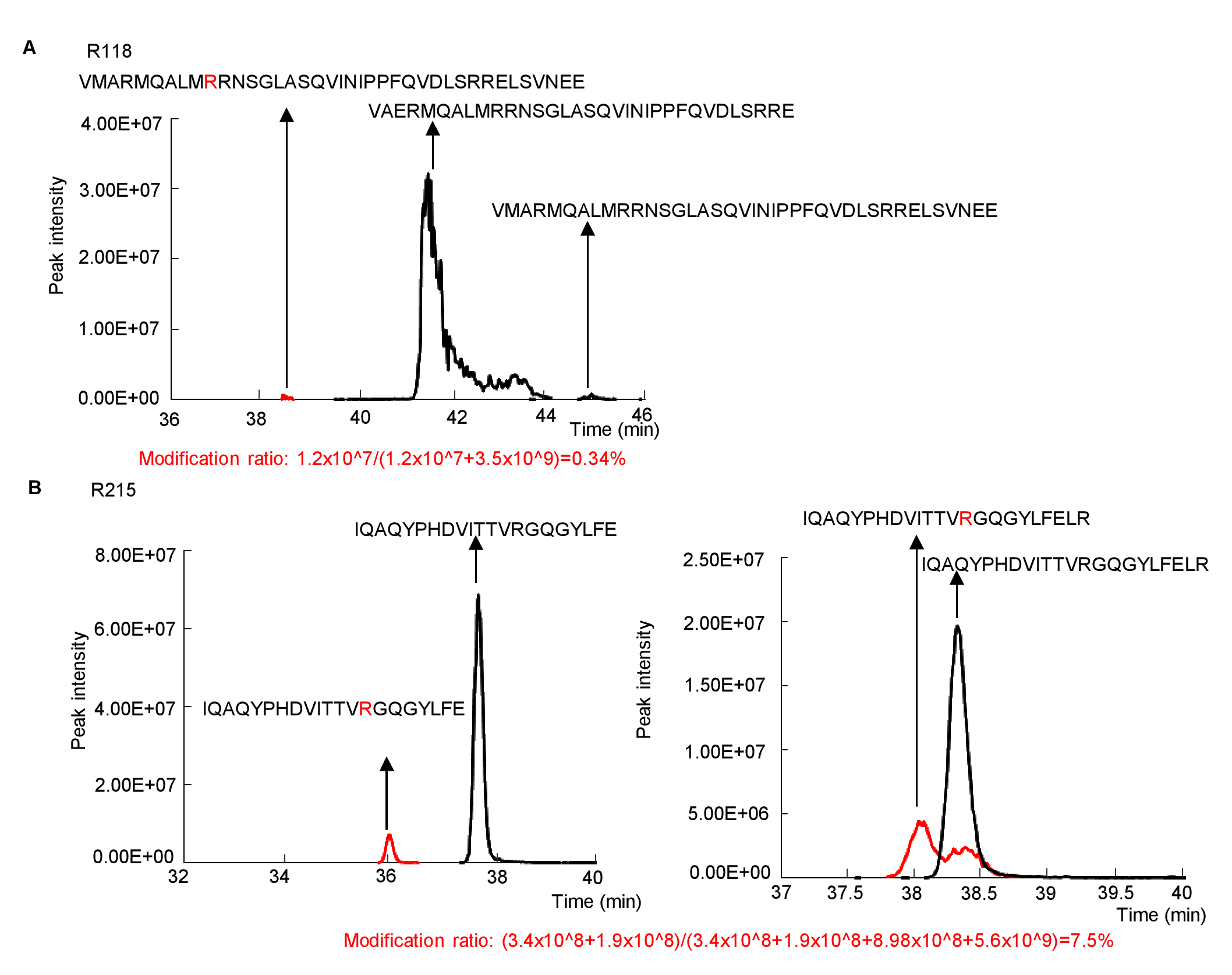 Figure S7 Glycosylation ratios of the modified PhoP peptides digested by Glu-C/Lys-C. His-PhoP and GST-SseK3 were co-expressed and purified in E. coli BL21 (DE3). The purified His-PhoP was then digested with Glu-C/Lys-C and analyzed by LC-MS/MS. Shown are the extracted ion chromatograms of the indicated peptides for R118 (A) and R215 (B). The peak intensity indicated the relative abundance. The modification ratio was calculated by peak area. The black peak and red peak denote the unmodified and modified peptide, respectively.Table S1 Strains and plasmids used in this study.Table S2 Primers pairs for real-time PCRTable S3 RNA-seq raw counts and SPI-2 gene expressionTable S4 Summary of Arg-GlcNAcylated peptides and proteins in mass spectrometry Table S5 KEGG enrichment results Table S6 GO enrichment resultsStrains or plasmidsDescription Sources StrainsE. coli TOP10 phoP (StrepR)This studyE. coli TOP10 phop(R) (StrepR)This studyS. Typhimurium SL1344 WT(StrepR)Laboratory stockSL1344 ∆123∆sseK(StrepR)(Xue et al., 2020)SL1344 ∆123+pS1∆sseK+pET-sseK1(Xue et al., 2020)SL1344 ∆123+pS1(DXD)∆sseK+pET-sseK1(D,D)(Xue et al., 2020)SL1344 ∆123+pS3∆sseK+pET-sseK3(Xue et al., 2020)SL1344 ∆123+pS3(DXD)∆sseK+pET-sseK3(D,D)(Xue et al., 2020)SL1344 ∆123+pPhoP∆sseK1/2/3+pTrc99a-phoPThis studySL1344 ∆123+pPhoP(R118A)∆sseK1/2/3+pTrc99a-phoP(R118A)This studySL1344 ∆12+pPhoP∆sseK1/2+pTRC99a-phoPThis studySL1344 ∆23+pPhoP∆sseK2/3+pTRC99a-phoPThis studyplasmidspET28a-sseK1(DXD)endogenous promoter of sseK1This studypET28a-sseK3(DXD)endogenous promoter of sseK3This studypTrc99a-phoPC-terminal with 1xFlag This studypTrc99a-phoP(R118A)C-terminal with 1xFlag This studypET28a-phoPPhoP expression plasmidThis studypET28a-phoP(R65A)PhoP mutant expression plasmidThis studypET28a-phoP(R66A)PhoP mutant expression plasmidThis studypET28a-phoP(R118A)PhoP mutant expression plasmidThis studypET28a-phoP(R215A)PhoP mutant expression plasmidThis studypET28a-phoP(R65/66/118/215A)PhoP mutant expression plasmidThis studypGEX-sseK1GST-SseK1 expression plasmidThis studypGEX-sseK3GST-SseK3 expression plasmidThis studyPrimer name Primer sequence (5’-3’)sseK1 FGGAAAACGGGATAATAGCTGsseK2 FGAAAACATCACCAAACTGGAsseK3 FTCAACAAAACCCCTATCTCAgyrB FCTGCTGTTGACCTTCTTCTAT16S FGAAATGTTGGGTTAAGTCCCphoQ FTAATGCGCCGTAATAGCGGTphoP FCGAACGCCGTGAGTTTGATGpmrD FGGCGATATCCTGTCGCCTTTssrB FAAAACCGTCGAAACACACCGmgtC RCAAGGGTTAGGTTCGGTCCCsseK1 RTCAGAATAGGGATCAGCATCsseK2 RTTTCCTCCGGATTGTTTTTCsseK3 RTTGTCCAGCACTAAAATTCCgyrB RGTTCCTGCTTACCTTTCTTC16S RCCTTCCTCCAGTTTATCACTphoQ RCGAACGCCGTGAGTTTGATGphoP RTAATGCGCCGTAATAGCGGTpmrD RGTCGCAGGAATAACAGCGTGssrB RCCTCATTCTTCGGGCACAGTmgtC RTCAGCTCTCGCGTTTTACGAphoP F-EcoRIGCGCGAATTCATATGATGCGCGTACTGGTTGTphoP F-XbaIGGCCCCTCTAGATTAGCGCAATTCAAAAAGATR65A-FCCTTAATAGCACGCTGGCGCAGCAGTGATGTTTCAR65A-RGCTGCGCCAGCGTGCTATTAAGGAAAGGCCGTCTTR66A-FCCTTAATACGCGCATGGCGCAGCAGTGATGTTTCAR66A-RGCTGCGCCATGCGCGTATTAAGGAAAGGCCGTCTTR118A-FAATGGCACGTAATAGCGGTCTGGCCTCCCAR118A-RACCGCTATTACGTGCCATTAACGCCTGCATR215A-RGCGCGCTCTAGATTAGCGCAATTCAAAAAGATATCCTTGTCCGGCTACGGTGGTAATphoP promoter-F6-FAM-TCGCGCTGTGACTCTGGTCGphoP ptomoter R6-FAM-ATCCTCTACAACCAGTACGCMainClassGene Hits In Selected SetAll Genes In Selected SetGene HitsIn BackgroundAll GenesIn Backgroundp-valueEnrich Factor02020 Two-component systemEnvironmental Information Processing92518716660.0009623.207273Signal transductionEnvironmental Information Processing92518716660.0009623.207273Environmental adaptationOrganismal Systems225616660.00312722.21333Organismal SystemsOrganismal Systems225716660.00433719.0401503 Cationic antimicrobial peptide (CAMP) resistanceHuman Diseases3253716660.0165715.403243Environmental Information ProcessingEnvironmental Information Processing112543916660.0414261.669795Genetic Information ProcessingGenetic Information Processing62519716660.0653992.029645Drug resistanceHuman Diseases3256416660.0681033.12375TranslationGenetic Information Processing3258116660.1181112.46814800310 Lysine degradationMetabolism125916660.1275137.404444GO_TermS gene numberTS gene numberB gene numberTB gene numberp-valuephosphorelay signal transduction system6364036870.00translation elongation factor activity236836870.00glycerol kinase activity136136870.01dihydrolipoyllysine-residue succinyltransferase activity136136870.01flavin adenine dinucleotide binding136136870.01chemotaxis136236870.02glycerol ether metabolic process136236870.02cytosol136536870.05phosphorelay response regulator activity136536870.05RNA binding2363836870.05structural constituent of ribosome2364736870.08cytoplasm33616536870.22tRNA binding1363036870.26phosphorelay sensor kinase activity1363036870.26nucleic acid binding1363636870.30plasma membrane53642636870.40oxidoreductase activity1365736870.43DNA binding33627036870.50ATP binding13618336870.84integral component of membrane13631336870.96